“Workshop Fysiologie”Datum: 	8 april 2019 / 3 juli 2019 / 11 november 2019Locatie: 	Kantoor Abbott Medical 	Standaardruiter 11 		3905 PT te Veenendaal		PROGRAMMA	10:00 – 10:15 uur	Introductie			Abbott Medical 10:15 – 10:45 uur	Opening de “Black Box” van fysiologie	Meten is Weten: De verschillende mogelijkheden	Dr. T. ten Cate10.45 – 11:30 uur	 Volledige diagnostiek tijdens CAG	 FFR, CFR, IMR (CorMica)			Dr. T. ten Cate11:30 – 12:00 uur	Hyperemie of niet?	FFR t.o.v Resting indexen (NHPR)		NHPR are all equal			Dr. T. ten Cate		Wat is RFR (algoritme)			Abbott Medical12:00 – 12:30 uur	Klinische bewijsvoering  FFR / NHPR 			Studie Overzicht (1 dia  FFR 1 dia  	Resting – Sweathart, Iris-FFR /Validate )		Dr. T. ten Cate	Lunch13:30 – 13:50 uur 	Workflow fysiology 	(QUANTIEN/ COROVENTIS/ OPTIS systemen)	Abbott Medical13:50 -  14:20 uur	Wetlab Fysiologie (hands-on)	Procedure standarisatie + Tips & Tricks 		Abbott Medical /				Dr. T. ten Cate 14:20 – 16:00 uur	Toepassing in de dagelijkse praktijk		Dr. T. ten Cate16:00 – 16:15 uur	Wrap up			Abbott Medical ROUTEBESCHRIJVING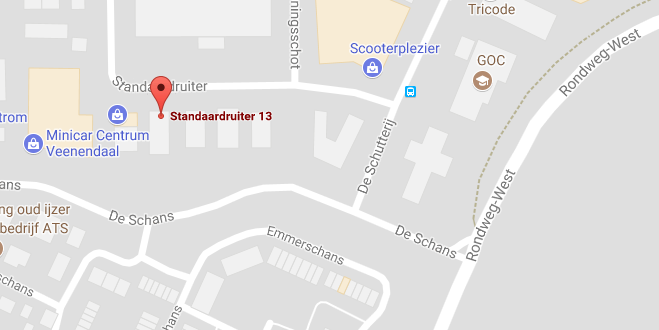 Vanuit AmsterdamNeem op het knooppunt Amstel de A2 / E35 richting Utrecht. Volg na 32 km op het knooppunt Oudenrijn de A12 / E30 / E35 richting Arnhem. Volg na 6 km op het knooppunt Lunetten de A12 / E35 richting Arnhem. Neem na 29 km afslag Veenendaal-West/Renswoude (afslag 23) richting Veenendaal. Ga na 0.6 km rechtsaf op de Rondeweg-West (N233) richting Veenendaal. Ga na 0.9 km rechtsaf De Schans op. Ga na 100 m rechtsaf De Schutterij op. Ga na 80 m linksaf de Standaardruiter op. Na 250 m vindt u ons aan de linkerkant.Vanuit ArnhemNeem de A12 op (Oosterbeek afslag 25) richting Utrecht A12 / E35. Neem na 18 km afslag Veenendaal-West/Renswoude (afslag 23). Ga na 350 m linksaf op de Nieuweweg-Noord (N233) op richting Veenendaal. Ga na 0.9 km rechtsaf De Schans op. Ga na 100 m rechts De Schutterij op. Ga na 80 m linksaf de Standaardruiter op. Na 250 m vindt u ons aan de linkerkant.Vanuit Den BoschNeem de oprit van de A2 op (Rosmalen afslag 20) richting Utrecht. Volg na 1.2 km op het knooppunt Empel de A2 / E25 richting Utrecht. Volg na 32 km op het knooppunt Everdingen de A27 / E311 richting Utrecht. Volg na 9.4 km op het knooppunt Lunetten de A12 / E35 richting Arnhem. Neem na 29 km afslag Veenendaal-West/Renswoude (afslag 23) richting Veenendaal. Ga na 0.6 km rechtsaf De Schans op. Ga na 100 m rechtsaf De Schutterij op. Ga na 80 m linksaf de Standaardruiter op. Na 250 m vindt u ons aan de linkerkant.